Project: Ramp:  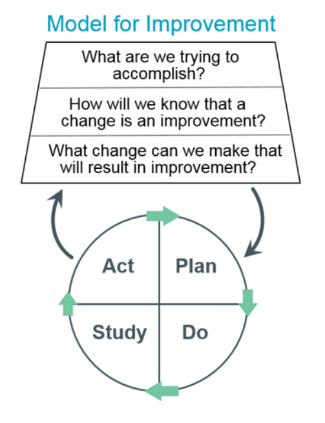 What are we trying to accomplish?How will we know that a change is an improvement?What change can we make that will result in improvement?DatePlanWhat is our prediction?Do(Who, what, where, when, how)StudyWhat did we learn?Act(Adopt/Adapt/Abandon)Comments